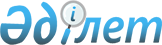 Жосалы кентінің көшелеріне атау беру туралыҚызылорда облысы Қармақшы ауданы Жосалы кенті әкімінің 2015 жылғы 10 шілдедегі № 32 шешімі. Қызылорда облысының Әділет департаментінде 2015 жылғы 07 тамызда № 5091 болып тіркелді      "Қазақстан Республикасының әкімшілік-аумақтық құрылысы туралы" Қазақстан Республикасының 1993 жылғы 08 желтоқсандағы Заңына, "Қазақстан Республикасындағы жергілікті мемлекеттік басқару және өзін-өзі басқару туралы" Қазақстан Республикасының 2001 жылғы 23 қаңтардағы Заңына, Қызылорда облыстық ономастика комиссиясының 2015 жылғы 24 сәуірдегі № 1 қорытындысына сәйкес Қармақшы ауданы Жосалы кентінің әкімі ШЕШІМ ҚАБЫЛДАДЫ:

      1.  Қармақшы ауданы Жосалы кентінің келесі көшелеріне:

      1)  "Жастар - 4" көшесіне Әлімбай Әлиасқаровтың есімі;

      2)  "Мөлтек - 1" көшесіне Сәдібек Айекеновтың есімі;

      3)  "Жастар - 3" көшесіне Көмекбай Қаракөзовтың есімі берілсін.

      2.  Осы шешімнің орындалуын бақылау кент әкімінің орынбасары А.Қойшыбаевқа жүктелсін.

      3.  Шешім оның алғашқы ресми жарияланған күнінен кейін күнтізбелік он күн өткен соң қолданысқа енгізіледі. 


					© 2012. Қазақстан Республикасы Әділет министрлігінің «Қазақстан Республикасының Заңнама және құқықтық ақпарат институты» ШЖҚ РМК
				
      Жосалы кенті әкімінің

      міндетін атқарушы

Ш.Сыдықов
